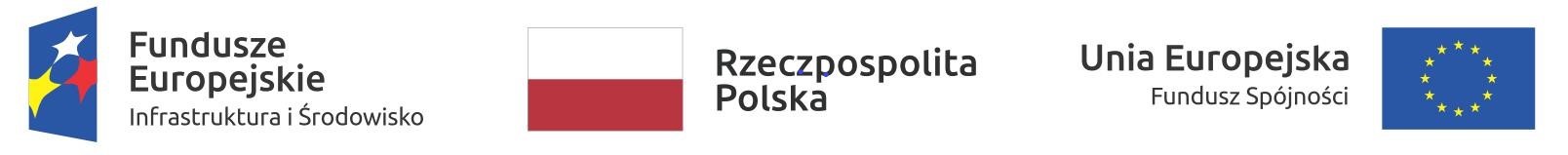 Załączniki do Specyfikacji Istotnych Warunków Zamówienianr PZP/W - 322/09/2019 Nazwa zamówienia:  Modernizacja  sieci wodociągowych i kanalizacyjnych – Etap III w Gminie Strzelce Opolskie –kontrakt 10 (3  części )Zamówienie realizowane jest w ramach Projektu pn. :"Modernizacja oczyszczalni ścieków, systemu sieci wodno-kanalizacyjnych i budowa suszarni osadów ściekowych w Gminie Strzelce Opolskie"  Dotyczy postępowania o udzielenie zamówienia sektorowego , prowadzonego w trybie przetargu nieograniczonego zgodnie z art 134 ust.1  ustawy z dnia 29 stycznia 2004 r. – Prawo zamówień publicznych (tekst jedn. Dz.U. z 2018r., poz. 1986 z późniejszymi zmianami) o ustalonej wartości  zamówienia powyżej kwot określonych na podstawie art.11 ust. 8 ustawy dla robót budowlanych. WZORY FORMULARZY Spis formularzyZałącznik nr 1Formularz ofertowy wraz z wzorem pełnomocnictwa,Załącznik Nr 2 do SIWZ : Wykaz wykonanych robót (wzór),Załącznik Nr 3 do SIWZ: Wykaz osób, które będą uczestniczyć w realizacji zamówienia (wzór)  Załącznik Nr 4 do SIWZ : Jednolity Europejski Dokument Zamówienia Przyjmując wszystkie określone w dokumentacji przetargowej (SIWZ) warunki składam poniższą ofertę:Dane dotyczące Wykonawcy/Pełnomocnika, reprezentującego, występujących wspólnie wykonawcówUWAGA ! W przypadku pełnomocnika –pełnomocnictwo należy złożyć jako załącznik  do oferty w oryginale lub kopii potwierdzonej notarialnie podpisane kwalifikowanym podpisem elektronicznym.Lista pozostałych Partnerów wspólnie ubiegających się o zamówienieOsoba uprawniona do kontaktów oraz adres korespondencyjnyDo oferty dołączamy kopię przelewu wadium /   wadium w formie niepieniężnej)*, które wnieśliśmy w wysokości ................................ zł w formie ......................................Wskazujemy nr konta dla ewentualnego zwrotu wadium: …………………………………………………………………………………........…….......(wypełnia Wykonawca, który wniósł wadium w formie pieniądza)UWAGA ! Wadium (forma niepieniężna) składana jest w formie elektronicznej z kwalifikowanym podpisem elektronicznym (pod rygorem nieważności) .Nie jest dopuszczalna forma skanu.W treści oferty zastrzegamy jako niejawne następujące dokumenty zawierające informacje stanowiące tajemnicę przedsiębiorstwa w rozumieniu art. 11 ust. 4 ustawy o zwalczaniu nieuczciwej konkurencji oznaczone klauzulą „TAJNE” i załączone do oferty w odrębnym pliku pod nazwą „TAJNE” :...................................................................................................................................W przypadku braku zastrzeżenia zaleca się napisać: „Nie zastrzegamy żadnych informacji” lub nie wypełniać.Oferowane wynagrodzenie ryczałtowe (kryterium oceny ofert) za wykonanie zamówienia zawierające wszystkie koszty związane z realizacją zadania, wynikające wprost z dokumentacji przetargowej, jak również tam nie ujęte, a niezbędne do wykonania zadania:W TYM : Termin realizacji zadań :Zobowiązuję/my się do wykonania zadań :– części pierwszej* :……………..– części drugiej*:…………………..– części trzeciej*: ………………….Oświadczam/oświadczamy, że roboty budowlane  będziemy realizować zgodnie z wymogami podanymi przez Zamawiającego w SIWZ. Okres gwarancji  (kryterium oceny ofert) i rękojmi Oświadczam/oświadczamy, że zgodnie z SIWZ oferujemy 60 miesięcy rękojmi i udzielamy dla : a) części pierwszej* ……………miesięcy gwarancji na zrealizowane roboty budowlaneb) części drugiej*     ……………miesięcy gwarancji na zrealizowane roboty budowlanec) części trzeciej*     ……………miesięcy gwarancji na zrealizowane roboty budowlane(kryterium oceny ofert: minimum 36 miesięcy , maksimum 60 miesięcy). Okres związania z ofertąOświadczam, że jestem związany ofertą na okres 60 dni, licząc od ostatecznego terminu złożenia oferty.OświadczeniaOświadczamy, że: posiadamy uprawnienia do wykonywania działalności lub czynności objętych niniejszym zamówieniem, jeżeli ustawy nakładają obowiązek posiadania takich uprawnień,posiadamy niezbędną wiedzę i doświadczenie,dysponujemy potencjałem technicznym i osobami zdolnymi do wykonania zamówienia / przedstawiliśmy pisemne zobowiązanie innych podmiotów do udostępnienia potencjału technicznego i osób zdolnych do wykonania zamówienia  )*,znajdujemy się w sytuacji ekonomicznej i finansowej zapewniającej wykonanie zamówienia,nie podlegamy wykluczeniu z postępowania o udzielenie zamówienia, zapoznaliśmy się ze Specyfikacją Istotnych Warunków Zamówienia, projektem umowy i przyjmujemy je bez zastrzeżeń,Oświadczam, że wypełniłem obowiązki informacyjne przewidziane w art. 13 lub art. 14 RODO wobec osób fizycznych, od których dane osobowe bezpośrednio lub pośrednio pozyskałem w celu ubiegania się o udzielenie zamówienia publicznego w niniejszym postępowaniu )**zamówienie wykonamy samodzielnie  )*,zamówienie wykonamy z udziałem podwykonawców, którym zamierzamy powierzyć część zamówienia o zakresie  )*...........................................................................................................................Określić zakres w przypadku realizacji zamówienia z udziałem podwykonawców*   - niepotrzebne proszę skreślić  )** - W przypadku gdy wykonawca nie przekazuje danych osobowych innych niż bezpośrednio jego dotyczących lub zachodzi wyłączenie stosowania obowiązku informacyjnego, stosownie do art. 13 ust. 4 lub art. 14 ust. 5 RODO treści oświadczenia wykonawca nie składaZałączniki do oferty(*) 	niepotrzebne proszę skreślić  My niżej podpisani, występujący wspólnie Wykonawcy w postępowaniu przetargowym na wykonanie zamówienia p/n: Modernizacja sieci wodociągowych i kanalizacyjnych – Etap III w Gminie Strzelce Opolskie – kontakt 10 , części ………….ustanawiamy :jako pełnomocnika do reprezentowania Nas w postępowaniu / reprezentowania Nas w postępowaniu i do podpisania umowy w sprawie niniejszego zamówienia(*)Jednocześnie oświadczamy, że zgodnie z przepisem art. 141 ustawy Prawo zamówień publicznych ponosimy solidarną odpowiedzialność za wykonanie umowy i wniesienie zabezpieczenia należytego wykonania umowy.Załącznik nr 2WYKAZ WYKONANYCH ROBÓT BUDOWLANYCH (wzór)Wykaz wykonanych ( zakończonych) robót budowlanych w okresie ostatnich 5  lat przed dniem upływu terminu składania ofert, a jeżeli okres prowadzenia działalności jest krótszy – w tym okresie z podaniem ich wartości netto, rodzaju, ilości , daty wykonania  i miejsca wykonania oraz nazwy zamawiającego.Nazwa Wykonawcy ………………………………………………………………………………Adres Wykonawcy ..……………………………………………………………………………...Oświadczam(y), że wykonałem(wykonaliśmy) następujące roboty budowlane:Do wykazu załączamy poświadczenia, dokumenty potwierdzające, że wyżej wykazane roboty budowlane w zakresie budowy …………………………….zostały wykonane w sposób należyty , zgodnie z zasadami sztuki budowlanej i prawidłowo ukończone:……………………………………….………………………...……………..........................................................Załącznik Nr 3WYKAZ OSÓB, SKIEROWANYCH PRZEZ WYKONAWCĘ DO REALIZACJI ZAMÓWIENIA PUBLICZNEGO ODPOWIEDZIALNYCH ZA KIEROWANIE ROBOTAMI  (wzór)Wykaz obejmuje osoby, którymi dysponuje lub będzie dysponował Wykonawca i które będą uczestniczyć w wykonywaniu Zamówienia wraz z informacjami na temat ich kwalifikacji zawodowych, uprawnień, doświadczenia i wykształcenia niezbędnych do wykonywania Zamówienia a także zakresy wykonywanych przez nich  czynności. Nazwa Wykonawcy .....................................................................................................................Adres Wykonawcy .......................................................................................................................* niepotrzebne skreślić     (miejscowość, data)	(podpis, pieczęć imienna osoby/osób uprawnionej/-ych do reprezentowania  Wykonawcy)OFERTA                załącznik nr 1pieczęć firmowaNazwa zamówienia :  Modernizacja sieci wodociągowych i kanalizacyjnych – Etap III w Gminie Strzelce Opolskie – kontrakt 10 (3 części) Pełna nazwa WykonawcyPełna nazwa WykonawcyPełna nazwa WykonawcyPełna nazwa WykonawcyDane rejestrowe(podstawowe dane – w tym nr rejestru sądowego, nazwa i siedziba sądu rejestrowego, ewentualnie nr wpisu do ewidencji działalności gospodarczej, nazwa i siedziba organu rejestrowego)Dane rejestrowe(podstawowe dane – w tym nr rejestru sądowego, nazwa i siedziba sądu rejestrowego, ewentualnie nr wpisu do ewidencji działalności gospodarczej, nazwa i siedziba organu rejestrowego)Dane rejestrowe(podstawowe dane – w tym nr rejestru sądowego, nazwa i siedziba sądu rejestrowego, ewentualnie nr wpisu do ewidencji działalności gospodarczej, nazwa i siedziba organu rejestrowego)Dane rejestrowe(podstawowe dane – w tym nr rejestru sądowego, nazwa i siedziba sądu rejestrowego, ewentualnie nr wpisu do ewidencji działalności gospodarczej, nazwa i siedziba organu rejestrowego)NIPNIPNIPNIPREGONREGONREGONREGONkodmiejscowośćmiejscowośćulicanrnrnrwojewództwowojewództwoPowiatnr kierunkowynr kierunkowynr telefonunr telefonunr faksunr faksunr faksuadres e-mailadres e-mailadres strony wwwadres strony wwwadres strony wwwadres strony wwwadres strony wwwLp.Nazwa WykonawcyAdres Wykonawcy12Imię i nazwiskoAdresNr telefonuNr faksuAdres e-mailNazwa zamówienia: Modernizacja  sieci wodociągowych i kanalizacyjnych – Etap III w Gminie Strzelce Opolskie – kontrakt 10  części :……… (należy wpisać numery części, na które jest składana oferta)Nazwa zamówienia: Modernizacja  sieci wodociągowych i kanalizacyjnych – Etap III w Gminie Strzelce Opolskie – kontrakt 10  części :……… (należy wpisać numery części, na które jest składana oferta)Nazwa zamówienia: Modernizacja  sieci wodociągowych i kanalizacyjnych – Etap III w Gminie Strzelce Opolskie – kontrakt 10  części :……… (należy wpisać numery części, na które jest składana oferta)Nazwa zamówienia: Modernizacja  sieci wodociągowych i kanalizacyjnych – Etap III w Gminie Strzelce Opolskie – kontrakt 10  części :……… (należy wpisać numery części, na które jest składana oferta)Cena netto (bez podatku VAT)Cena netto (bez podatku VAT)PLNPodatek VATPodatek VATPLNCena brutto (z podatkiem VAT)Cena brutto (z podatkiem VAT)PLNCena brutto słownie:1. Część 1  :	Przebudowa  i budowa magistrali wodociągowej w ulicy Cementowej w Strzelcach Opolskich (od SUW – węzła MaW1 do węzła MaW 56) – kontrakt 10. 1. Część 1  :	Przebudowa  i budowa magistrali wodociągowej w ulicy Cementowej w Strzelcach Opolskich (od SUW – węzła MaW1 do węzła MaW 56) – kontrakt 10. 1. Część 1  :	Przebudowa  i budowa magistrali wodociągowej w ulicy Cementowej w Strzelcach Opolskich (od SUW – węzła MaW1 do węzła MaW 56) – kontrakt 10. 1. Część 1  :	Przebudowa  i budowa magistrali wodociągowej w ulicy Cementowej w Strzelcach Opolskich (od SUW – węzła MaW1 do węzła MaW 56) – kontrakt 10. Cena netto (bez podatku VAT)Cena netto (bez podatku VAT)PLNPodatek VATPodatek VATPLNCena brutto (z podatkiem VAT)Cena brutto (z podatkiem VAT)PLNCena brutto słownie:2. Część 2: „Przebudowa i budowa sieci wodociągowej w ul. Brzezińskiej i Ujazdowskiej w Strzelcach Opolskich oraz Lipowej we wsi Brzezina –kontrakt 10 oraz przebudowa przyłączy wodociągowych na posesjach prywatnych”2. Część 2: „Przebudowa i budowa sieci wodociągowej w ul. Brzezińskiej i Ujazdowskiej w Strzelcach Opolskich oraz Lipowej we wsi Brzezina –kontrakt 10 oraz przebudowa przyłączy wodociągowych na posesjach prywatnych”2. Część 2: „Przebudowa i budowa sieci wodociągowej w ul. Brzezińskiej i Ujazdowskiej w Strzelcach Opolskich oraz Lipowej we wsi Brzezina –kontrakt 10 oraz przebudowa przyłączy wodociągowych na posesjach prywatnych”2. Część 2: „Przebudowa i budowa sieci wodociągowej w ul. Brzezińskiej i Ujazdowskiej w Strzelcach Opolskich oraz Lipowej we wsi Brzezina –kontrakt 10 oraz przebudowa przyłączy wodociągowych na posesjach prywatnych”Cena netto (bez podatku VAT)Cena netto (bez podatku VAT)PLNPodatek VATPodatek VATPLNCena brutto (z podatkiem VAT)Cena brutto (z podatkiem VAT)PLNCena brutto słownie:w tym zadania :w tym zadania :w tym zadania :w tym zadania :a) Przebudowa i budowa sieci wodociągowej w  ul. Brzezińskiej i Ujazdowskiej w Strzelcach Opolskich oraz Lipowej we wsi Brzezina – kontrakt 10 (wraz z odgałęzieniami/odejściami do granic posesji)a) Przebudowa i budowa sieci wodociągowej w  ul. Brzezińskiej i Ujazdowskiej w Strzelcach Opolskich oraz Lipowej we wsi Brzezina – kontrakt 10 (wraz z odgałęzieniami/odejściami do granic posesji)a) Przebudowa i budowa sieci wodociągowej w  ul. Brzezińskiej i Ujazdowskiej w Strzelcach Opolskich oraz Lipowej we wsi Brzezina – kontrakt 10 (wraz z odgałęzieniami/odejściami do granic posesji)a) Przebudowa i budowa sieci wodociągowej w  ul. Brzezińskiej i Ujazdowskiej w Strzelcach Opolskich oraz Lipowej we wsi Brzezina – kontrakt 10 (wraz z odgałęzieniami/odejściami do granic posesji)Cena netto (bez podatku VAT)Cena netto (bez podatku VAT)PLNPodatek VATPodatek VATPLNCena brutto (z podatkiem VAT)Cena brutto (z podatkiem VAT)PLNb) Przebudowa przyłączy wodociągowych na posesjach prywatnych (do sieci wodociągowej wymienionej w pkt. a)b) Przebudowa przyłączy wodociągowych na posesjach prywatnych (do sieci wodociągowej wymienionej w pkt. a)b) Przebudowa przyłączy wodociągowych na posesjach prywatnych (do sieci wodociągowej wymienionej w pkt. a)b) Przebudowa przyłączy wodociągowych na posesjach prywatnych (do sieci wodociągowej wymienionej w pkt. a)Cena netto (bez podatku VAT)Cena netto (bez podatku VAT)PLNPodatek VATPodatek VATPLNCena brutto (z podatkiem VAT)Cena brutto (z podatkiem VAT)PLN3. Część 3: ” Przebudowa i budowa kanalizacji sanitarnej w ul. Rychla w Strzelcach Opolskich - kontrakt 10.”3. Część 3: ” Przebudowa i budowa kanalizacji sanitarnej w ul. Rychla w Strzelcach Opolskich - kontrakt 10.”3. Część 3: ” Przebudowa i budowa kanalizacji sanitarnej w ul. Rychla w Strzelcach Opolskich - kontrakt 10.”3. Część 3: ” Przebudowa i budowa kanalizacji sanitarnej w ul. Rychla w Strzelcach Opolskich - kontrakt 10.”Cena netto (bez podatku VAT)Cena netto (bez podatku VAT)PLNPodatek VATPodatek VATPLNCena brutto (z podatkiem VAT)Cena brutto (z podatkiem VAT)PLNCena brutto słownie:Do oferty załączono następujące dokumenty(2):Do oferty załączono następujące dokumenty(2):Pełnomocnictwo osób, które podpisały ofertę do reprezentowania WykonawcyPełnomocnictwo do reprezentowania Wykonawców występujących wspólnie(2) jeżeli dotyczy to proszę zaznaczyć przez  postawienie krzyżyka w pustej kratce wybranej pozycjiUWAGA ! W/w pełnomocnictwa należy przedstawić w oryginale w formie elektronicznej podpisane kwalifikowanym podpisem elektronicznym.oraz :oraz :Pełnomocnictwo do reprezentowania Wykonawców występujących wspólnie –pełnomocnictwo należy przedstawić w oryginale jako dołączone do oferty i podpisane kwalifikowanym/mi  podpisem/mi elektronicznym/nymipieczęć firmowaFirma i adresLp.Lp.Nazwa WykonawcyPodpis osoby lub osób upoważnionych do reprezentowania Wykonawcy1122(*) niepotrzebne proszę skreślić niepotrzebne proszę skreślić niepotrzebne proszę skreślić niepotrzebne proszę skreślić (miejscowość, data)(podpis, pieczęć imienna osoby/osób uprawnionej/-ych do reprezentowania  Wykonawcy)(miejscowość, data)(podpis, pieczęć imienna osoby/osób uprawnionej/-ych do reprezentowania  Wykonawcy)L.p.Nazwa robót budowlanych (inwestycji)Opis robót ( rodzaj) i ich ilośćWartość nettoMiejsce wykonania i termin realizacji (data wykonania)Nazwa zamawiającego roboty budowlane(miejscowość, data)(podpis, pieczęć imienna osoby/osób uprawnionej/-ych do reprezentowania  Wykonawcy)(miejscowość, data)(podpis, pieczęć imienna osoby/osób uprawnionej/-ych do reprezentowania  Wykonawcy)L.p.Funkcje osób odpowiedzialnych za kierowanie robotami budowlanymi Imię i NazwiskoWykształcenie i kwalifikacje zawodowe, uprawnieniaDoświadczenie zawodoweDoświadczenie zawodoweDoświadczenie zawodowePosiadanie wymaganych uprawnieńPrzynależność do izby inżynierów budownictwaPodstawa dysponowaniaL.p.Funkcje osób odpowiedzialnych za kierowanie robotami budowlanymi Imię i NazwiskoWykształcenie i kwalifikacje zawodowe, uprawnieniaNazwa inwestycjiRodzaj i wielkość robótRodzaj i okres pełnienia funkcjiPosiadanie wymaganych uprawnieńPrzynależność do izby inżynierów budownictwaPodstawa dysponowania12345678231.Kierownik budowytak/nie*tak/nie*3.Kierownik robót branży drogowejtak/nie*tak/nie*